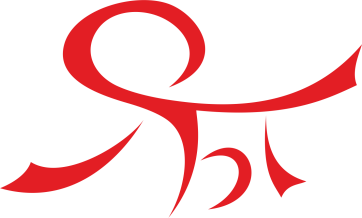 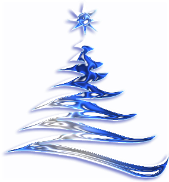 БАНКЕТНОЕ МЕНЮ(4 500 р. с персоны)БАНКЕТНОЕ МЕНЮ(4 500 р. с персоны)БАНКЕТНОЕ МЕНЮ(4 500 р. с персоны)БАНКЕТНОЕ МЕНЮ(4 500 р. с персоны)БАНКЕТНОЕ МЕНЮ(4 500 р. с персоны)БАНКЕТНОЕ МЕНЮ(4 500 р. с персоны)НаименованиеНаименованиеВыход (гр.)ХОЛОДНЫЕ ЗАКУСКИХОЛОДНЫЕ ЗАКУСКИХОЛОДНЫЕ ЗАКУСКИХОЛОДНЫЕ ЗАКУСКИХОЛОДНЫЕ ЗАКУСКИХОЛОДНЫЕ ЗАКУСКИ•АССОРТИ МЯСНОЕ «ГЕЛИОС»АССОРТИ МЯСНОЕ «ГЕЛИОС»85/10Традиционные  мясные деликатесы с томатами «черри» и русской горчицей (говядина и колбаса сырокопченая, свиная корейка)Традиционные  мясные деликатесы с томатами «черри» и русской горчицей (говядина и колбаса сырокопченая, свиная корейка)•«РИВЬЕРА-МАЙЯ»«РИВЬЕРА-МАЙЯ»100Осьминожки с вялеными томатами и зеленым салатом. Подается в сырной корзинкеОсьминожки с вялеными томатами и зеленым салатом. Подается в сырной корзинке•УТИНАЯ ГРУДКАУТИНАЯ ГРУДКА80С дольками грейпфрута и клубники под  пикантной заправкойС дольками грейпфрута и клубники под  пикантной заправкой•РЫБНОЕ АССОРТИРЫБНОЕ АССОРТИ75Осетрина пряная, лосось нежного посола, красная икра в тарталетке с легким сливочным муссомОсетрина пряная, лосось нежного посола, красная икра в тарталетке с легким сливочным муссом•ОВОЩИ-ГРИЛЬОВОЩИ-ГРИЛЬ50Баклажаны, цукини, томаты, перец болгарскийБаклажаны, цукини, томаты, перец болгарский•«СЫРНАЯ ТАРЕЛКА»«СЫРНАЯ ТАРЕЛКА»50Ассорти сыров: «Пармезан», «Рокфорти», «Моцарелла» с орехамиАссорти сыров: «Пармезан», «Рокфорти», «Моцарелла» с орехами•«ДАРЫ ЛЕСА»«ДАРЫ ЛЕСА»50Ассорти из лесных грибочков с красным луком, зеленьюАссорти из лесных грибочков с красным луком, зеленью•РУЛЕТИКИ ИЗ БАКЛАЖАНОВРУЛЕТИКИ ИЗ БАКЛАЖАНОВ50С ореховой пастойС ореховой пастойСАЛАТЫСАЛАТЫСАЛАТЫСАЛАТЫСАЛАТЫСАЛАТЫ•САЛАТ С МОРСКИМ ГРЕБЕШКОМ САЛАТ С МОРСКИМ ГРЕБЕШКОМ 100С артишоком и сыром «Маскарпоне»С артишоком и сыром «Маскарпоне»•«ЛЯ-МУР»«ЛЯ-МУР»100Салат из нежной телятины с инжиром и вялеными томатами на салатном платоСалат из нежной телятины с инжиром и вялеными томатами на салатном плато•«ПРОВАНС»«ПРОВАНС»100Легкий салат из  мелких томатов черри, сыра моцарелла и ассорти зеленых   салатов с оливковым масломЛегкий салат из  мелких томатов черри, сыра моцарелла и ассорти зеленых   салатов с оливковым масломНаименованиеНаименованиеВыход (гр.)ГОРЯЧИЕ ЗАКУСКИГОРЯЧИЕ ЗАКУСКИГОРЯЧИЕ ЗАКУСКИГОРЯЧИЕ ЗАКУСКИГОРЯЧИЕ ЗАКУСКИГОРЯЧИЕ ЗАКУСКИ•ЗАКУСКА «ПО-ИТАЛЬЯНСКИ»ЗАКУСКА «ПО-ИТАЛЬЯНСКИ»100Из баклажанов, томатов и мацарелло «Буфалло» с оливковым масломИз баклажанов, томатов и мацарелло «Буфалло» с оливковым маслом•КАСКАД ШАШЛЫЧКОВКАСКАД ШАШЛЫЧКОВ100Из семги и филе цыпленка с соусом «Карри»Из семги и филе цыпленка с соусом «Карри»ГОРЯЧИЕ БЛЮДА (одно на выбор)ГОРЯЧИЕ БЛЮДА (одно на выбор)ГОРЯЧИЕ БЛЮДА (одно на выбор)ГОРЯЧИЕ БЛЮДА (одно на выбор)ГОРЯЧИЕ БЛЮДА (одно на выбор)ГОРЯЧИЕ БЛЮДА (одно на выбор)•СТЕЙК  «ЗАМОРСКИЙ»СТЕЙК  «ЗАМОРСКИЙ»150/100Филе лосося в  креветочном соусе. Подается с кольцами кальмараФиле лосося в  креветочном соусе. Подается с кольцами кальмара•МЕДАЛЬОНЫ ИЗ ГОВЯДИНЫМЕДАЛЬОНЫ ИЗ ГОВЯДИНЫ120/80С нежными печеными шампиньонами  под классическим мясным соусомС нежными печеными шампиньонами  под классическим мясным соусом•БАРАНИНА НА КОСТОЧКЕБАРАНИНА НА КОСТОЧКЕ150/100С баклажанами и перцем грильС баклажанами и перцем гриль•ПИРОЖКОВАЯ  КОРЗИНАПИРОЖКОВАЯ  КОРЗИНА90Пирожки с мясом, грибами, картошкойПирожки с мясом, грибами, картошкойДЕСЕРТЫДЕСЕРТЫДЕСЕРТЫДЕСЕРТЫДЕСЕРТЫДЕСЕРТЫ•«РАЙСКИЙ САД»«РАЙСКИЙ САД»100Ассорти из груш, мандаринов, и виноградаАссорти из груш, мандаринов, и винограда•ЯГОДНОЕ АССОРТИЯГОДНОЕ АССОРТИ100Клубника, виноград, красная смородина, ежевика, малина, мятаКлубника, виноград, красная смородина, ежевика, малина, мята•МОРОЖЕНОЕМОРОЖЕНОЕ100/20На выбор: с сиропом, шоколадом, клубникойНа выбор: с сиропом, шоколадом, клубникой•МИНИ ПИРОЖНЫЕМИНИ ПИРОЖНЫЕ50/50/50«Буше», «Безе», корзинка фруктовая со сливками«Буше», «Безе», корзинка фруктовая со сливкамиНАПИТКИ (один на персону)НАПИТКИ (один на персону)НАПИТКИ (один на персону)НАПИТКИ (один на персону)НАПИТКИ (один на персону)НАПИТКИ (один на персону)•МОРС КЛЮКВЕННЫЙМОРС КЛЮКВЕННЫЙ300•ВОДА «ЭВИАН»ВОДА «ЭВИАН»330•ЧАЙ С ЛИМОНОМ И САХАРОМЧАЙ С ЛИМОНОМ И САХАРОМ200•КОФЕ С САХАРОМ И СЛИВКАМИКОФЕ С САХАРОМ И СЛИВКАМИ150•Данный вариант составляет 4 500 руб. с персоны.  Алкогольные напитки Вы можете заказать из предложенного Вам  дополнительного меню.Данный вариант составляет 4 500 руб. с персоны.  Алкогольные напитки Вы можете заказать из предложенного Вам  дополнительного меню.Данный вариант составляет 4 500 руб. с персоны.  Алкогольные напитки Вы можете заказать из предложенного Вам  дополнительного меню.•Обслуживание взимается дополнительно,  в зависимости от зала.Обслуживание взимается дополнительно,  в зависимости от зала.Обслуживание взимается дополнительно,  в зависимости от зала.•Продолжительность банкета -  4 часа (без оплаты за аренду зала).Продолжительность банкета -  4 часа (без оплаты за аренду зала).Продолжительность банкета -  4 часа (без оплаты за аренду зала).